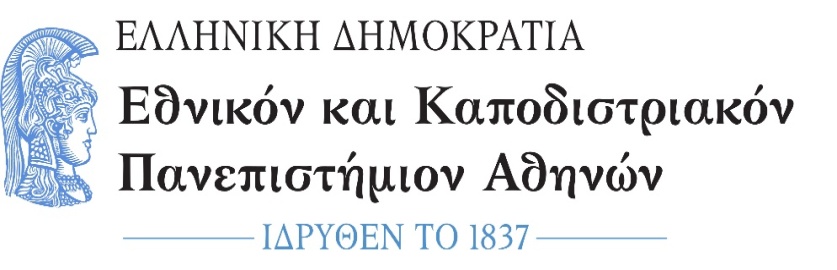 ΑΙΤΗΣΗ ΟΡΚΩΜΟΣΙΑΣ ΕΠΩΝΥΜΟ…………………..….……………….…….ΟΝΟΜΑ……………………..…….…..…………….…ΠΑΤΡΩΝΥΜΟ…………….……...…..………………ΜΗΤΡΩΝΥΜΟ…………….…………………………ΑΡΙΘΜ. ΜΗΤΡΩΟΥ…………………..………..….Δ/ΝΣΗ ΜΟΝΙΜΗΣ ΚΑΤΟΙΚΙΑΣ…………………………….…………….…………………….…………………………….……………….…….…………….ΚΙΝ. ΤΗΛΕΦΩΝΟ………..…………….……………….ΗΛ. ΔΙΕΥΘΥΝΣΗ……………………………………….*Η συμπλήρωση όλων των  στοιχείων είναι υποχρεωτική.Προς: Γραμματεία του Τμήματος Γεωλογίας & Γεωπεριβάλλοντος του Εθνικού και Καποδιστριακού Πανεπιστημίου ΑθηνώνΠαρακαλώ, όπως μου επιτραπεί να προσέλθω στην ορκωμοσία, καθότι ολοκλήρωσα τα προαπαιτούμενα μαθήματα για την απόκτηση πτυχίου, σύμφωνα με τον οδηγό σπουδών εισαγωγής μου.Επισυνάπτω: (Χ σε ό,τι ισχύει)Ακαδημαϊκή ΤαυτότηταΒεβαίωση Ψηφιακής Κατάθεσης Διπλωματικής ΕργασίαςΥπεύθυνη Δήλωση ΟρκωμοσίαςΑθήνα,…../…../…..Ο/Η Αιτών/ούσα(ονοματεπώνυμο & υπογραφή)